Правила поведения во время грозыУправление охраны правопорядка и профилактики УВД Минского облисполкома- Не прячьтесь в небольших строениях (навесах), матерчатых палатках или среди изолированных и малочисленных скоплений деревьев.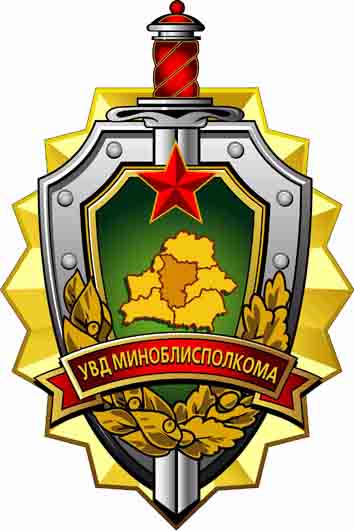 - Не прячьтесь под высокими деревьями (особенно отдельно стоящими). Более опасными считаются тополь, ель, сосна. Реже молния ударяет в березу и клен, почти невероятно, чтобы ударила в кустарник.- Не держите в руках длинные металлические предметы, например удочки, зонты.- Не касайтесь металлических сооружений, проволочных заборов или металлической проволоки для сушки белья. Не приближайтесь к ним.- Не ездите на велосипеде.- Не звоните по мобильному телефону. Если нужно вызвать службы экстренной помощи – говорите ёмко и как можно короче.- Если вы купаетесь, немедленно выйдете из воды и уйдите в укрытие. Поражению способствуют мокрое тело и сырая одежда. Во время грозы опасно находиться на берегах рек, озер и прудов, так как молния часто ударяет в воду.- Если вы находитесь в помещении, то следует держаться подальше от окон, электроприборов, а также труб и другой металлической сантехники.- Если до убежища далеко – пригнитесь (держась поодиночке); желательно укрыться в каком-нибудь углублении; ноги держите вместе и снимите всеметаллические предметы с головы и тела. Не ложитесь на землю, но старайтесь не оказаться самой высокой точкой на местности.- Если волосы встали дыбом или вы слышите жужжание со стороны близлежащих предметов, например крупных камней или заборов, - немедленно перейдите на другое место.- Перед грозой отключите внешние антенны и выключите из розетки радиоприёмники и телевизоры. Отсоедините модемы и источники питания.- Если во время грозы вы оказались вне помещения, постарайтесь укрыться в углублениях, у подножия склонов, можно присесть в сухую яму, траншею. - Не стоит бежать, суетиться и передвигаться плотной группой.- Если вы находитесь в туристическом походе, рекомендуется быстро поставить палатки и, переодевшись в сухую одежду, находиться в них. Металлические предметы (посуду, топоры и т.д.) надо отнести на несколько метров от лагеря. - Здания, имеющие центральное отопление и водопровод, практически защищены от удара молнией. Однако необходимо выключить из сети электроприборы, не пользоваться телефоном, не прикасаться к водопроводным кранам, не стоять у открытого окна.